Academic Senate Rules Committee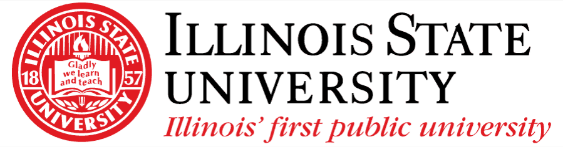 Illinois State University9/27/2023MinutesRoll Call: Senator Craig BlumSenator Megan FultonSenator Emma BeddowSenator Mikayla BlumSenator Maegan JamesSenator Nancy NovotnySenator Tom HammondSenator Benjamin SchmeiserSenator Jomo SankaraProvost Designee Craig GattoAbsences: 1Meeting called to order at 6:03pmPublic SpeakersNoneApproval of 9/13/23 minutesMotioned by Senator FultonSeconded by Senator James Approved: UnanimouslyProposed Constitutional ChangesArticle V. Section 1. A: Membership (AP/CS Council Change)A change from “representative of the Administrative Professional Council and a representative of the Civil Service Council.” To “Two representatives of the Staff Council.”Article V. Section 3. D: CCC (Proposal from the Staff Council)Changing the number of people on the council. Change from 8 members to 9 members with these recommendations. 3 staff members, 3 senators (2 senators and the chair), and 3 students.The rational would be more equitable to students and create a more balanced committee.The concern came up about finding enough students to fill the committee, but Senator Fulton assured the committee that there would be enough interest.Final change is to change all AP/CS to “Staff Council” (A find and replace type of change)Grammatical Changes (?)Gender Neutral LanguageEnsure? Insure?Initial Review of Milner mark up if time allows.Mostly formatting correctionsSenator Bonnell will come next meeting and talk to us about these minimal changes.Suggestion: Could they have a plan to replace their senator? A failsafe in case they don’t have a staff member to volunteer.Maybe they elect someone from College Council or another committee?AdjournmentMotion to adjourn by Senator FultonMotion seconded by Senator JamesMeeting adjourned at 6:49pm